СЪОБЩЕНИЕОТНОСНО процедура за възлагане на обществена поръчка с предмет:„Доставка на хранителни, нехранителни стоки, плодове и зеленчуци за нуждите на детските заведения на територията на Община Свищов за 2016/2017 година” със следните обособени позиции:Обособена позиция №1: „Мляко и млечни продукти. Месо и месни продукти. Пресни плодове и зеленчуци. Други хранителни и нехранителни продукти”;Обособена позиция №2: „Хранителни продукти и стоки, включени в списъка на произвежданите и доставяни стоки от специализирани предприятия или кооперации на хора с увреждания”, обявена с № 00753-2016-0002 в регистъра на обществените поръчки.УВАЖАЕМИ ГОСПОЖИ И ГОСПОДА,Уведомяваме Ви, че от 01.02.2016 г. Община Свищов е с нова обслужваща банка – „Централна Кооперативна Банка” АД. Новите банкови смети са публикувани на интернет страницата на Община Свищов – www.svishtov.bg.Банковата сметка по която следва да се внесе гаранция за участие в процедурата е:IBAN: BG49CECB97903310499400BIG: CECBBGSFТел.                                          0631 / 68 101Факс:                                       0631 / 60 504Е-mail:                     obshtina@svishtov.bg гр. Свищов, ул. ”Цанко Церковски” № 2 ОБЩИНА  СВИЩОВ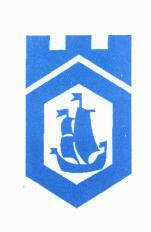 